2021г. 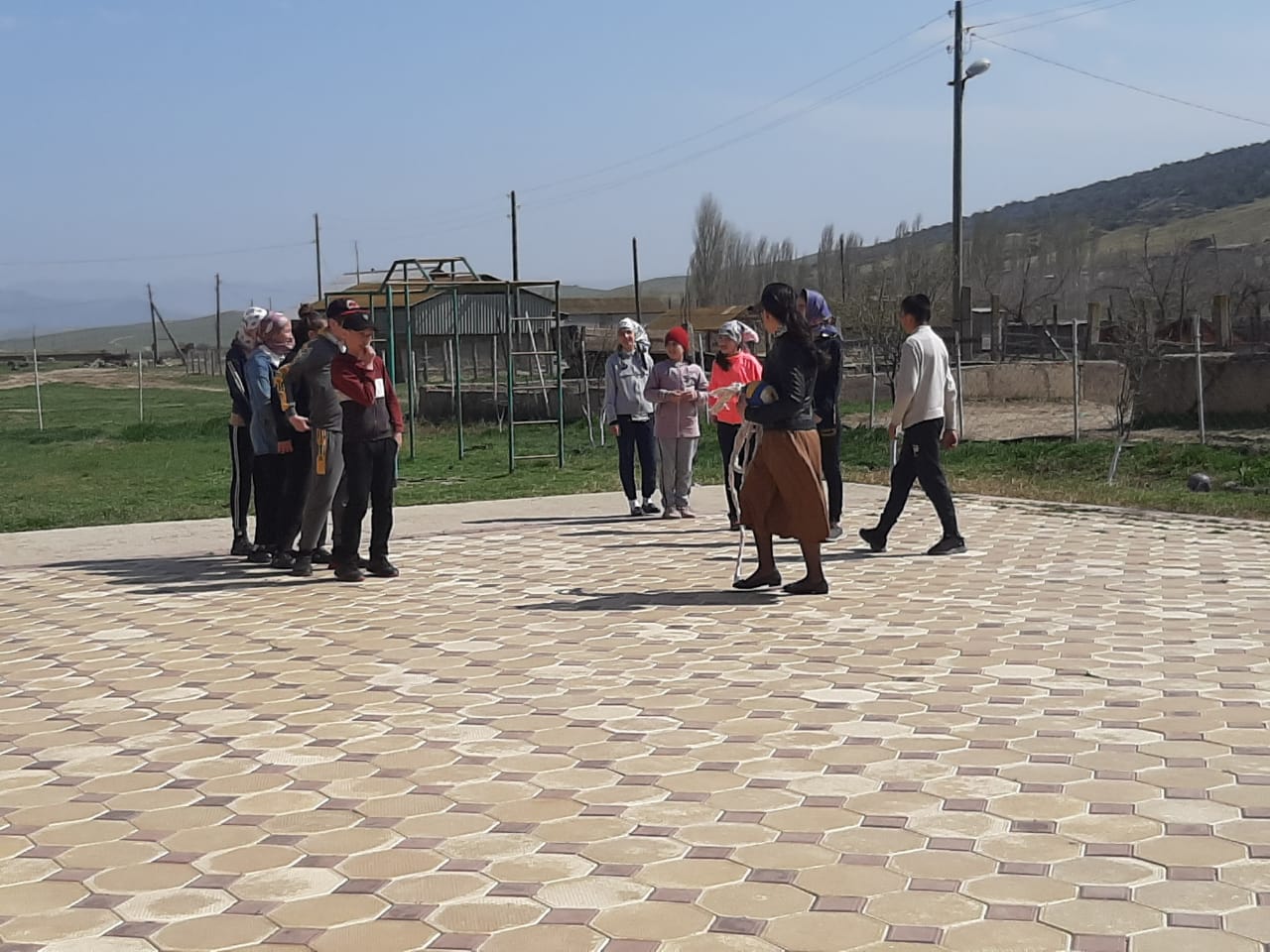 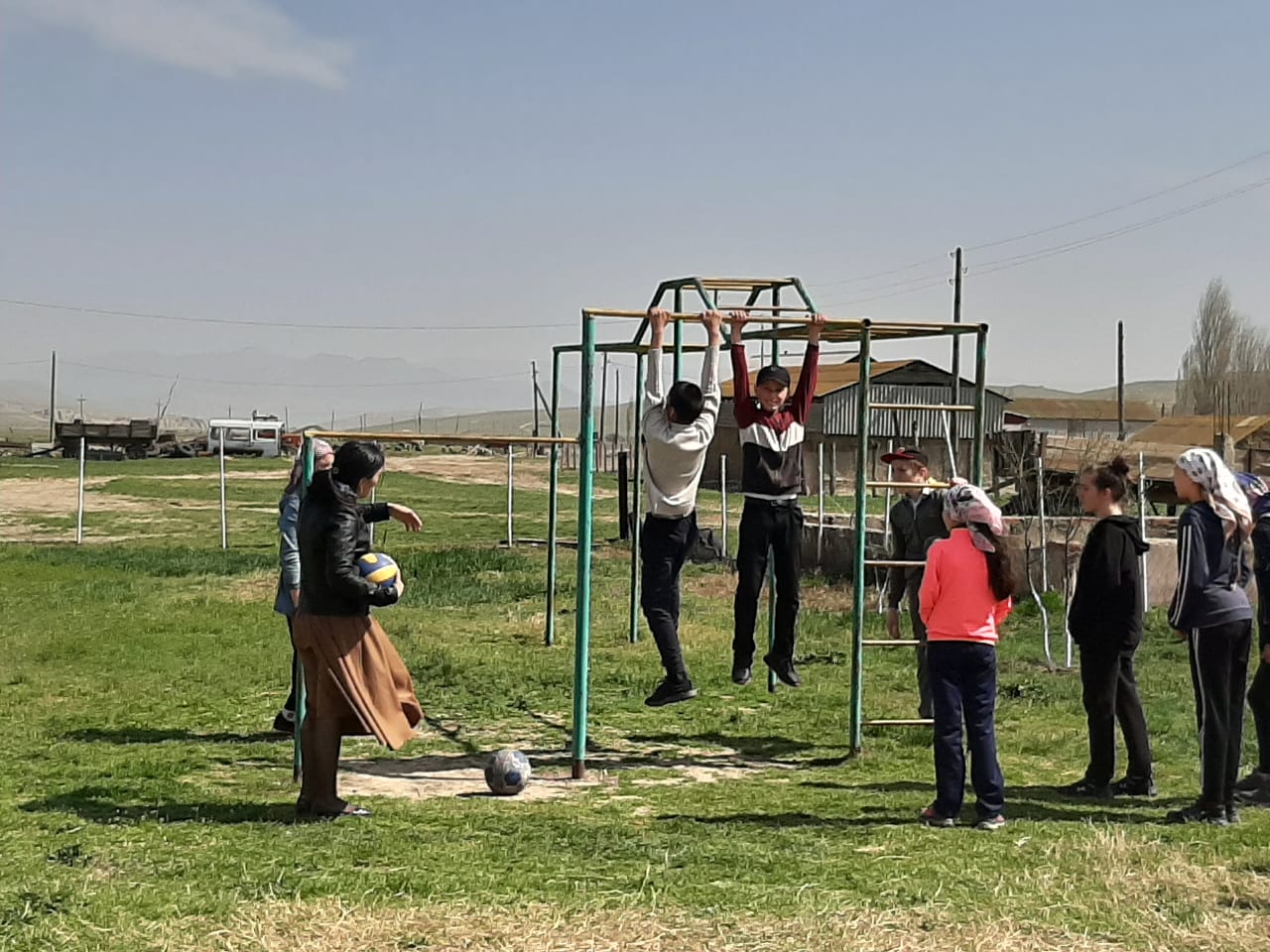 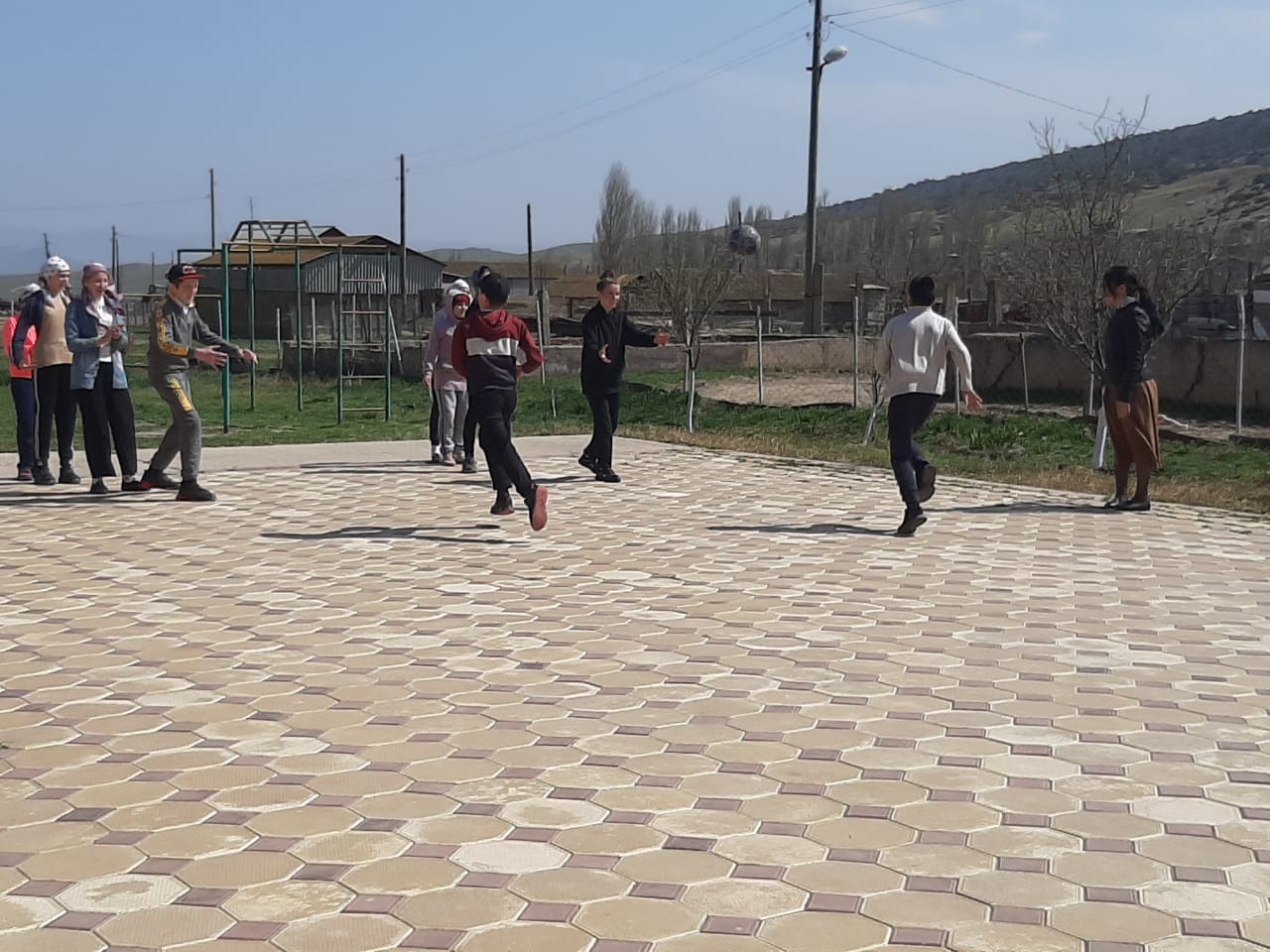 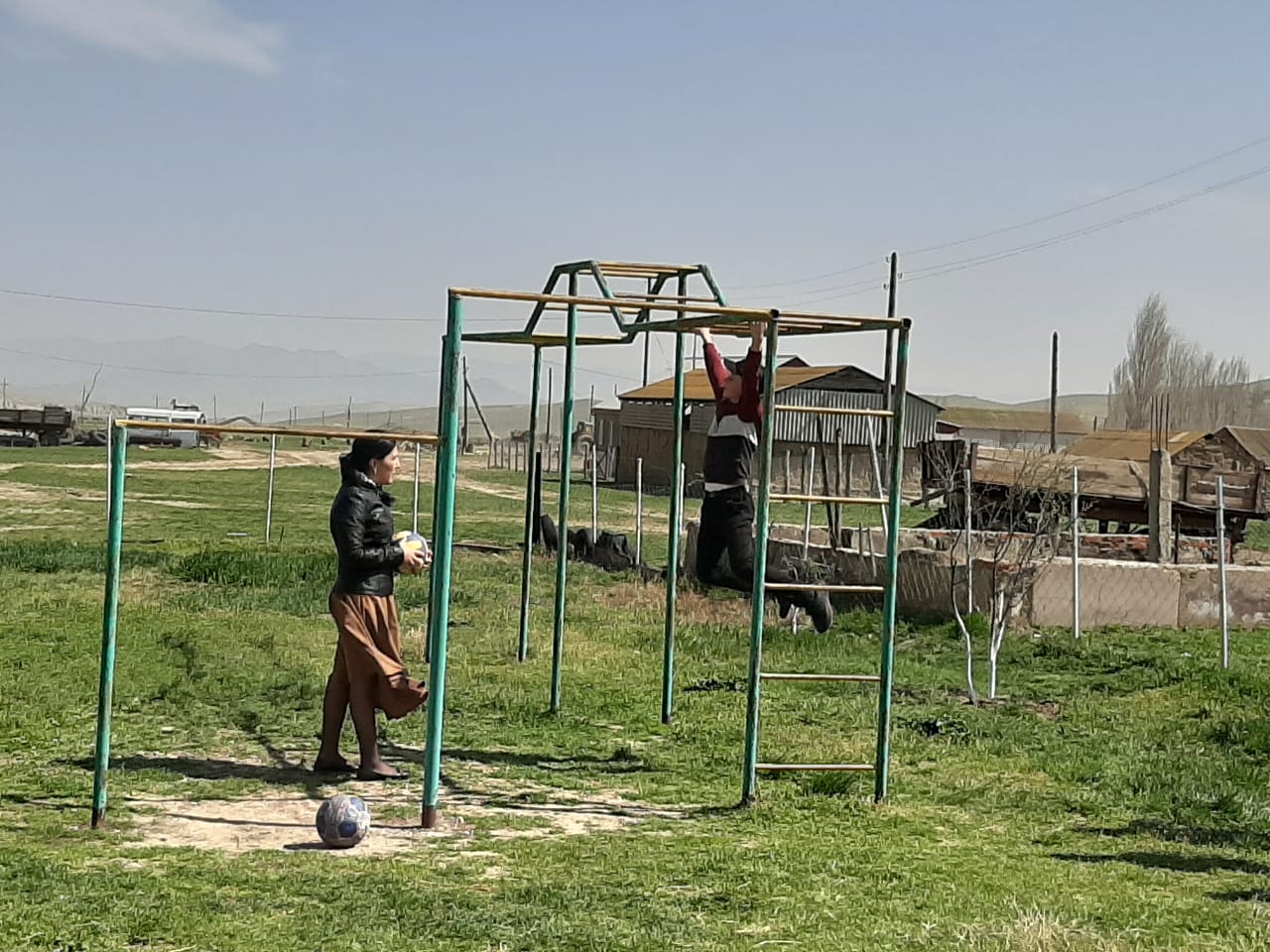 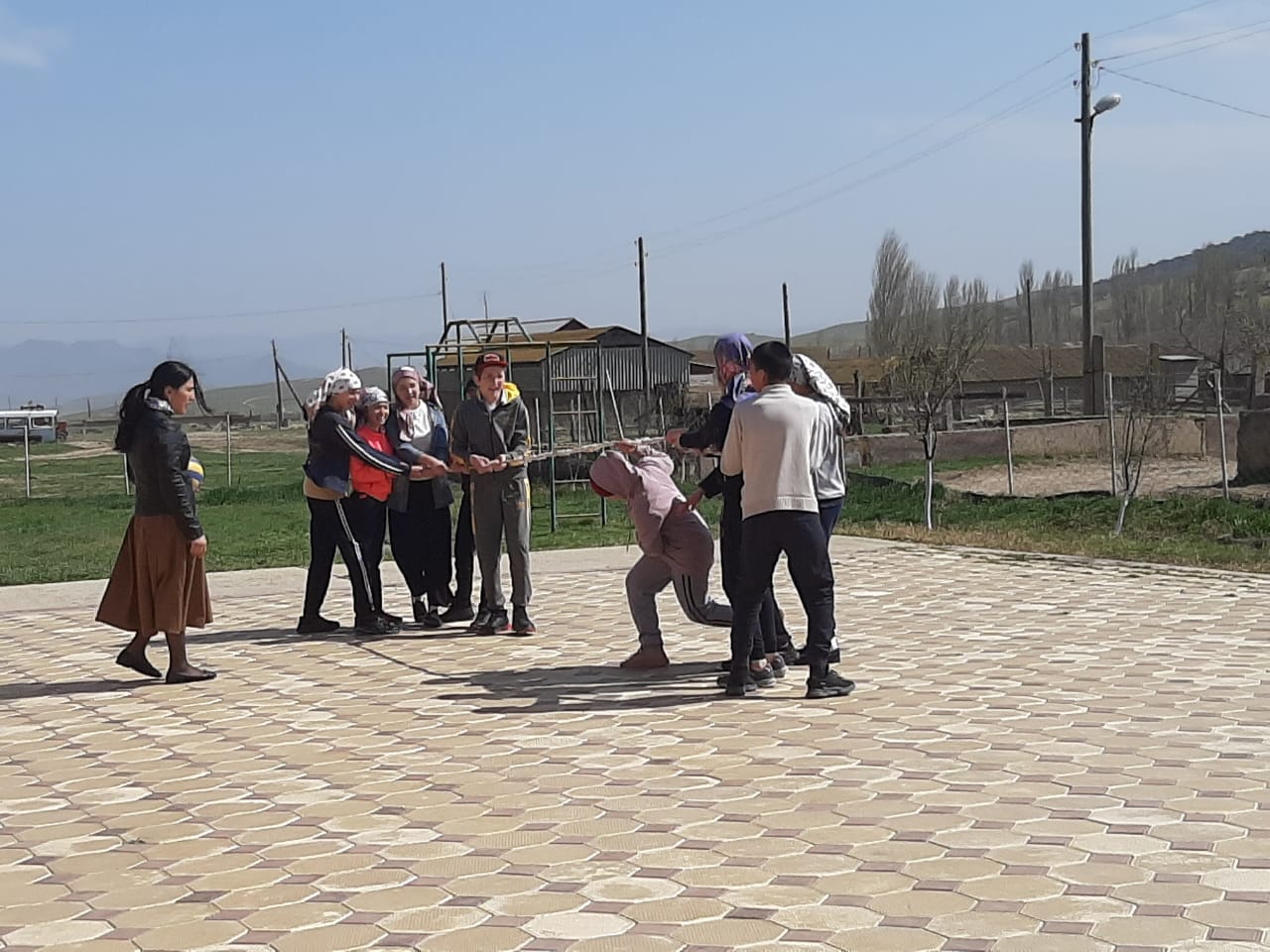 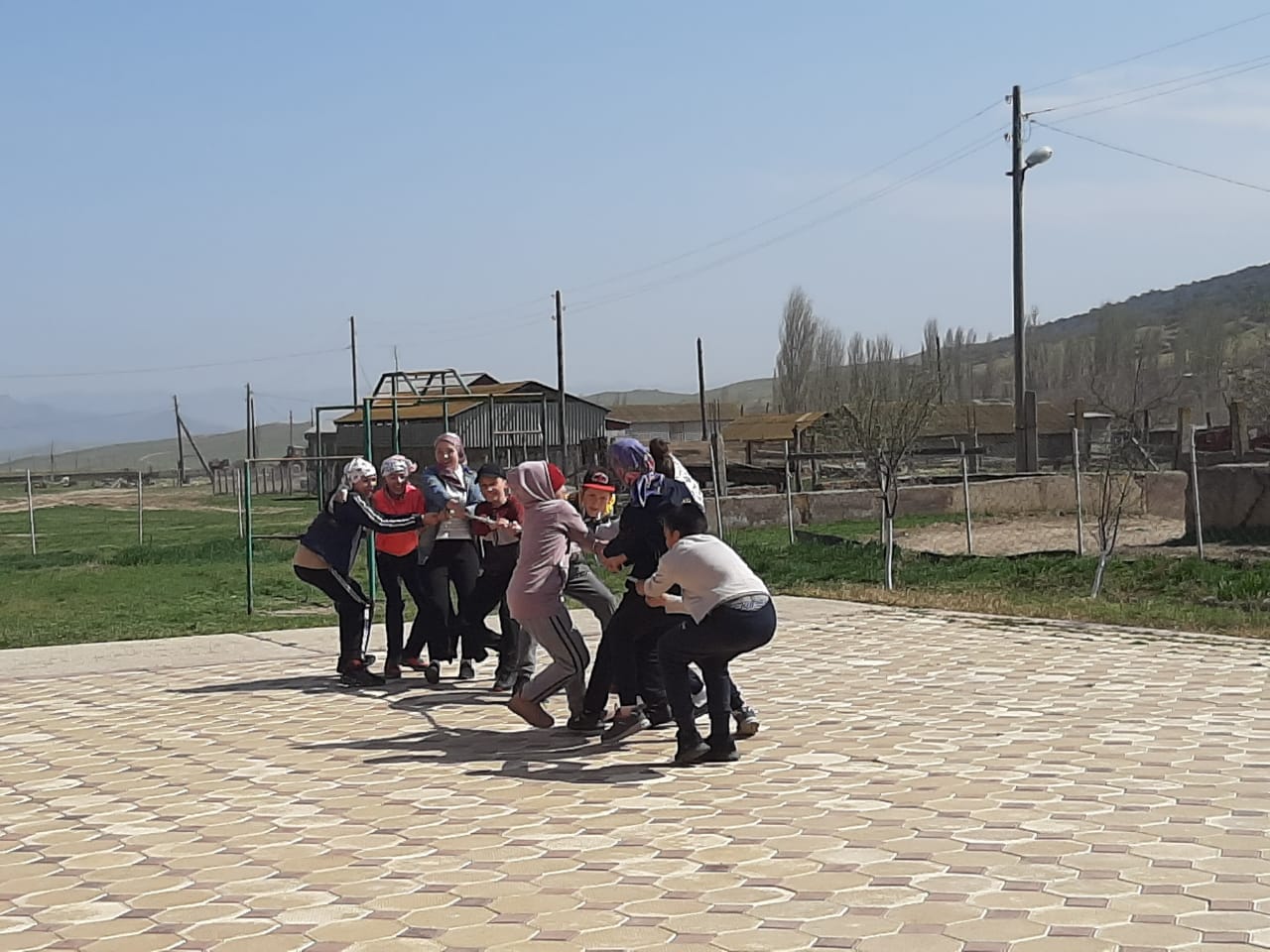 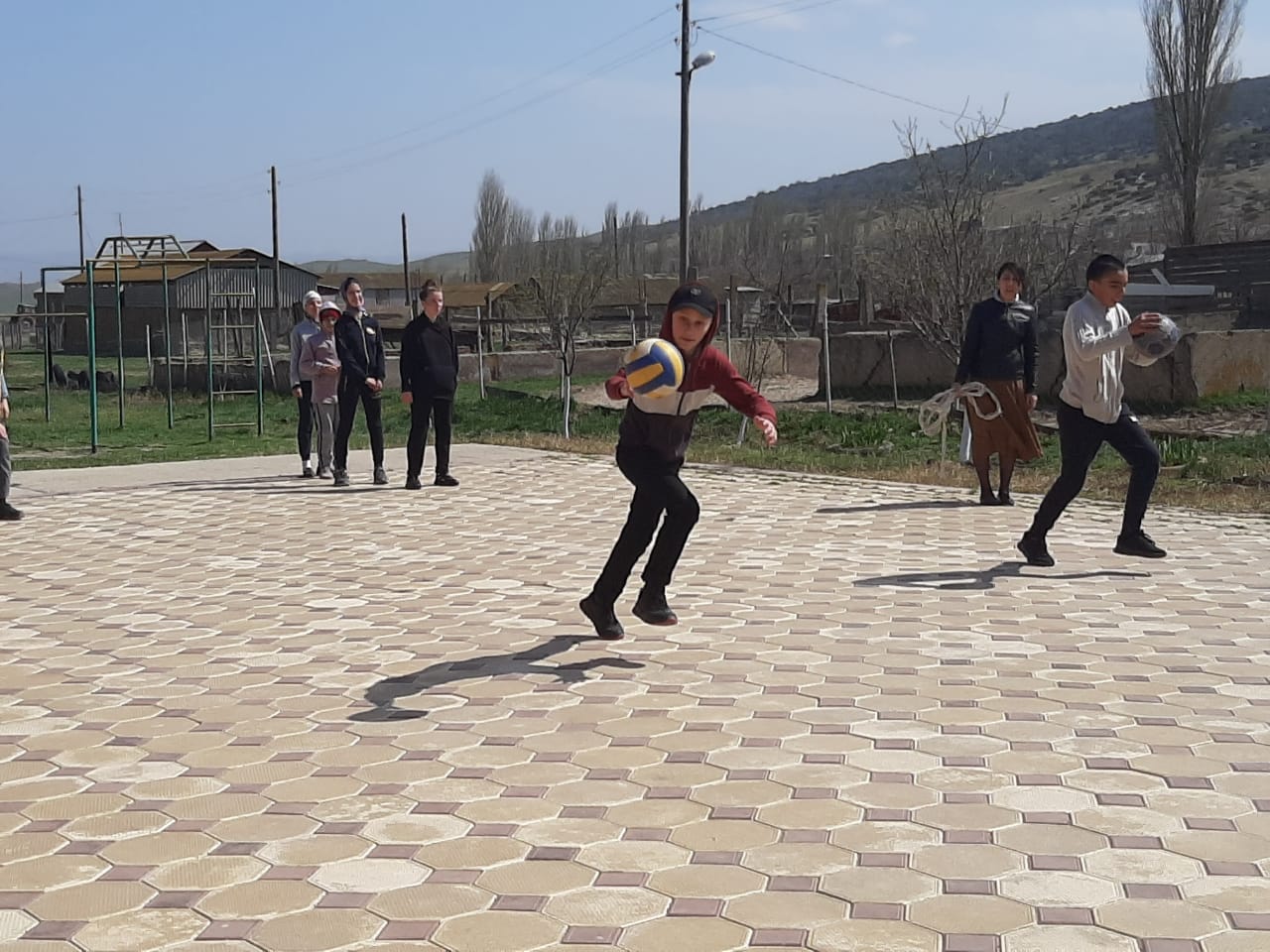 